MODÈLE DE CHARTE DE PROJET 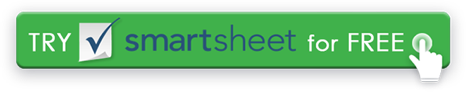 INFORMATIONS GÉNÉRALES SUR LE PROJETINFORMATIONS GÉNÉRALES SUR LE PROJETNom du projet :Commanditaire du projet :Chef de projet :Adresse courriel:Numéro de téléphone:Unité organisationnelle :Processus touché :Date de début prévue :Date d'achèvement prévue :Économies attendues :Coûts estimatifs :Ceintures vertes attribuées :Ceintures noires attribuées:PROBLÈME, ENJEU, BUTS, OBJECTIFS, LIVRABLESPROBLÈME, ENJEU, BUTS, OBJECTIFS, LIVRABLESProblème ou problème :Objet du projet :Analyse de rentabilisation :Objectifs/mesures :Livrables attendus :PORTÉE ET CALENDRIER DU PROJETPORTÉE ET CALENDRIER DU PROJETDans le champ d'applicationEn dehors du champ d'application PROJET RESSOURCES ET COÛTS DU PROJET RESSOURCES ET COÛTS DUÉquipe de projetRessources de soutienBesoins spéciauxAVANTAGES DU PROJET ET CLIENTSAVANTAGES DU PROJET ET CLIENTSPropriétaire du processusPrincipaux intervenantsClients finauxAvantages attendusRISQUES, CONTRAINTES, HYPOTHÈSES DU PROJETRISQUES, CONTRAINTES, HYPOTHÈSES DU PROJETRisques:Contraintes:Hypothèses:DÉMENTITous les articles, modèles ou informations fournis par Smartsheet sur le site Web sont fournis à titre de référence uniquement. Bien que nous nous efforcions de maintenir les informations à jour et correctes, nous ne faisons aucune déclaration ou garantie d'aucune sorte, expresse ou implicite, quant à l'exhaustivité, l'exactitude, la fiabilité, la pertinence ou la disponibilité en ce qui concerne le site Web ou les informations, articles, modèles ou graphiques connexes contenus sur le site Web. Toute confiance que vous accordez à ces informations est donc strictement à vos propres risques.